Massage Intake Form - CONFIDENTIAL INFORMATIONWELCOME! I would like to make your appointment as pleasant and comfortable as possible. If at any time you have questions regarding your session, please let me know.Type of massage experienced (swedish, shiatsu, deep tissue, etc.)Are you currently taking any medications?	Yes	NoIf yes, please list name and reason for medicationsAre you currently seeing a healthcare professional? Yes No If yes, please list names and reason/treatmentPlease review this list and check those conditions that have affected your health either recently or in the past. Place a check mark next to the condition.arthritis diabetes blood clotsbroken/dislocated bones bruise easilycancer chronic painconstipation/diarrhea auto-immune condition* hepatitis (A, B, C, other) skin conditionsstroke surgery TMJ disorder(*AIDS, fibromyalgia, chronic fatigue, lupus, etc.)depression, panic disorder, other psych conditiondiverticulitis headaches heart conditions back problemshigh blood pressure insomniamuscle strain/sprain pregnancyscoliosis seizures whiplashchemical dependency (alcohol, drugs)If any of the above needs to be detailed or if there is anything else to share, please do so:Do you have any of the following today:Do you have any allergies to:medications	foods (nuts, etc.)environmental allergens (dust, pollen, fragrances) reactions to skin care productsIf any of the above are checked, please give details:Are you wearing:	contact lenses	hearing aid	hairpiecePlease indicate with an (X), if any, the areas in which you are feeling discomfort: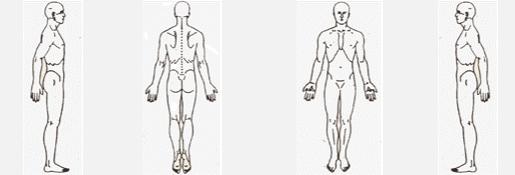 What are your goals/expectations for this therapy session?The following sometimes occurs during massage. They are normal responses to relaxation. Trust your body to express what it needs to:need to move or change position  sighing, yawning, change in breathing stomach gurgling  emotional feelings and/or expressionmovement of intestinal gas  energy shifts  falling asleep  memoriesPlease read the following information and sign below:I understand that although massage therapy can be very therapeutic, relaxing and reduce muscular tension, it is not a substitute for medical examination, diagnosis and treatment.This is a therapeutic massage and any sexual remarks or advances will terminate the session and I will be liable for payment of the scheduled treatment.Being that massage should not be done under certain medical conditions, I affirm that I have answered all questions pertaining to medical conditions truthfully.Signature:	DateNameNameNameNameDate of birthDate of birthDate of birthDate of birthAddressAddressAddressAddressStateStateStateCityCityHome PhoneHome PhoneHome PhoneHome PhoneHome PhoneHome PhoneWork PhoneWork PhoneWork PhoneWork PhoneOccupationOccupationOccupationHave you ever received massage therapy?Have you ever received massage therapy?Have you ever received massage therapy?Have you ever received massage therapy?Have you ever received massage therapy?Have you ever received massage therapy?YesYesYesYesNoskin rashcold/flucold/fluopen cutssevere painanything contagiousanything contagiousanything contagiousinjuries/bruisesinjuries/bruises